Райкин, А. И. Без грима [Текст] / А.И. Райкин; авт. пред. М. Жванецкий; В. Семеновский. – Москва: Вагриус, 2007. – 368 с.: ил. – (Мой 20 век).Тэффи, Н. А.   Юмористические рассказы [Текст]: из «Всеобщей истории, обработанной  «Сатириконом» /  Н.А. Тэффи; вступ. ст., сост., подгот. текста, коммент. Д. Д. Николаева. – Москва: Художественная литература, 1990. – 414 с.Центральная  городская библиотека353290 г. Горячий Ключ,ул. Ленина, 203/1тел. 3-81-49E- mail: bibla@bkhttp://www.librarygk.ru  МБУК «ЦБС»Центральная городская библиотекаОтдел методической работыЧтение для хорошего настроениярекомендательный список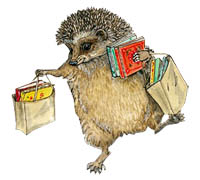 Горячий Ключ2014Аверченко, А. Т.  Записки Простодушного [Текст]: сборник /А.Аверченко; сост., послесл., прим. О.В. Сергеева. – Москва: АО «Книга и бизнес», 1992. – 364 с.Белянин, А. О.  Рыжий рыцарь [Текст]: Роман /А. О. Белянин; худож. И. Воронин. – Москва: Альфа – Книга, 2007.– 476   с.  Вудхаус, П.Г.   Сэм Стремительный [ Текст] / П.  Г.  Вудхаус;  пер. с англ. И. Гуровой. – Москва: АСТ: Астрель, 2010. – 315 с.Горин, Г.И.  Антология Сатиры и Юмора XX века [Текст]: в 6-ти т.: Т.6 /  Г.И. Горин; сост. Ю.Н. Кушак; Л.Г. Яковлев.– Москва: Эксмо, 2008. – 736 с. Громыко, О. Н.  Ведьмины байки [Текст]: повести; /  О.Н. Громыко; худож. В. Успенская. –Москва: АРМАДА: Альфа – Книга, 2006. – 300 с.Донцова, Д.  Записки безумной оптимистки [Текст]: автобиография / Д. Донцова. – Москва: Эксмо, 2003. –320 с .: ил. – (Иронический детектив).Жванецкий, М. М.  Женщины [Текст] / М.М. Жванецкий. – Москва: Эксмо, 2012.– 344с.Задорнов, М.Н.  Записки усталого романтика [Текст] /М. Н. Задорнов. – Москва: Эксмо, 2012. –  448 с.Зощенко М.М.  Рассказы [Текст] / М.М. Зощенко. – Москва: Художественная литература, 1987. – 111 с.Измайлов, Л. М.  Хорошее настроение [Текст]: юмористические рассказы / Л.М. Измайлов; худож. Ю. Аратовский. –   Москва: Советский писатель, 1984. – 216 с.Ильф И., Петров Е.  Золотой теленок [Текст]: роман / И. Ильф, Е. Петров. – Москва: ОЛМА-ПРЕСС, 2006. – 416 с. –  (Русский сериал)Каланов, Н. А.   Сборник морских анекдотов и баек [Текст] / Н.А. Каланов. – Москва: Моркнига, 2012. – 296 с. – (Энциклопедия морской культуры)Кундера, М.  Книга смеха и забвения [Текст]: роман / М. Кундера; пер. с чешс. Н. Шульгиной. – Санкт-Петербург: Азбука – классика, 2003. – 336 с.Никулин, Ю.В. Почти серьезно [Текст] / Ю.В. Никулин. – Москва: Астрель, 2012. – 704 с.: ил.О`Генри  Избранное: Короли и капуста [Текст]: рассказы/ О`Генри;  пер. с англ.; сост. О. Алякринский. – Москва: Терра кн. клуб, 2000. – 480 с. – (Сокровища  мировой литературы)